Министерство культуры Московской областиМуниципальное автономное учреждение дополнительного образования города Дубны Московской области «Детская школа искусств «Рапсодия»Принято 							УТВЕРЖДАЮ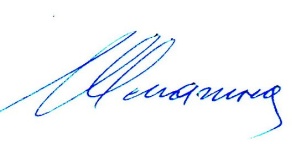 Педагогическим советом				Директор ДШИ «Рапсодия»Протокол № 1						_____________ Шмагина Л.К.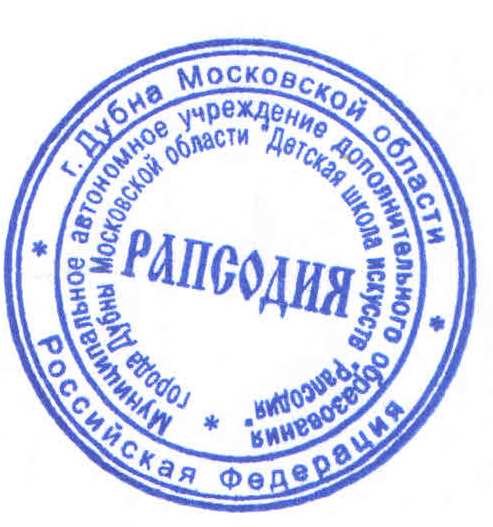 От «30» августа 2021 г.					«30» августа 2021 г.										М.П.Дополнительная предпрофессиональная общеобразовательная программа в области музыкального искусства«Хоровое пение»Предметная областьПО.01 «Музыкальное исполнительство»Рабочая программа ПО УЧЕБНОМУ ПРЕДМЕТУПО.01.УП.01 «Хор»Отделение: хоровое Возраст детей: 6,5-11 летСрок реализации: 8 летСоставители: Колгина М.В., Лосева Л.А., Донченко О.В., Качкалова И.Н.г. о. Дубна2021 г.Предмет «Хоровое пение» является профилирующей дисциплиной  в системе образования и музыкально-эстетического воспитания учащихся ДШИ «Рапсодия». Хоровое пение – самый доступный вид коллективного музицирования для детей. Оно развивает художественный вкус, расширяет и обогащает музыкальный кругозор учащихся, способствует повышению их культурного уровня.В детской школе искусств, где учащиеся сочетают хоровое пение с обучением игре на одном из музыкальных инструментов, хоровое пение служит одним из важнейших факторов развития слуха, музыкальной одаренности детей. Дубна – город с большой историей хорового пения, со своими музыкальными традициями, поэтому задача руководителя хорового класса – развивать и приумножать эти традиции. В хоровом коллективе должна быть создана атмосфера творчества, взаимопомощи, доверия и ответственности за результаты общего дела. Такая атмосфера способствует формированию личности ребенка, помогает ему поверить в свои силы, воспитывает чувство товарищества, ибо именно в этом залог высоких художественных результатов хора. Предмет «Хоровое пение» в школе искусств ведется с 1 по 8 класс. Цели обучения:- раскрытие средствами хорового искусства творческого потенциала учащихся, воспитание высокого художественного вкуса, расширение культурного кругозора;- формирование представления о вокальном эталоне звука (европейская академическая оперно-концертная смешанно-прикрытая манера пения в женском регистровом варианте);- подготовка наиболее способных учащихся к продолжению музыкального образования в профессиональных учебных заведениях. Задачи предмета:Воспитывающие:- воспитывать у детей любовь к музыке, хоровому искусству;- формировать потребность в систематическом коллективном музицировании (способность к совместному эмоциональному порыву, умение тонко чувствовать и бережно относиться к духовному миру окружающих людей);Развивающие:- способствовать общекультурному и эстетическому развитию учащихся;- хоровой класс служит одним из важнейших факторов развития речи, слуха, дыхания (способности управлять своим дыханием) ;- формировать интонационные навыки, необходимые для овладения исполнительским искусством на любом музыкальном инструменте.Обучающие: - формирование у учащихся основных вокально-хоровых навыков;- детей необходимо обучать взрослой академической манере пения в женском регистровом варианте (и мальчиков, и девочек). Эта манера пения должна выступать как базовая;- активно пользоваться знанием нотной грамоты и навыками сольфеджио;- умело сочетать пение по нотам с пением по слуху (способствовать развитию музыкальной памяти);- формировать и развивать основные хоровые навыки (дыхание, звуковедение, ансамбль, строй, дикция, артикуляция и т.п.), постепенно усложняя задачи;- расширять музыкально-художественный кругозор детей, отбирая для этого только лучшие произведения русской и зарубежной классики, народную и современную музыку разнообразных жанров;- орфоэпические навыки в разговорной и певческой речи;- тщательно работать над художественным образом, до конца выявляя и воплощая его идейно-эмоциональный замысел. Формы занятий: На хоровых занятиях необходимо использовать знание нотной грамоты и навыки сольфеджирования, так как пение по партиям и партитурам помогает сознательному овладению музыкальным произведением, ускоряет процесс разучивания, приближает учащихся к исполнению многоголосья и пению без сопровождения а capella. Пение a capella, являясь высшей формой хорового исполнительства, наилучшим образом способствует развитию слуха, улучшению интонации, выравниванию строя, общего звучания хора. Учебный планНа хоровом отделении 7 хоров: хор 1 класса, хор 2 класса, кандидатский хор, младший хор мальчиков, старший хор мальчиков, старший хор девочек, концертный хор. Каждый хор выступает минимум на двух отчетных концертах школы, максимум – принимает участие в городских, школьных концертах, в конкурсах и фестивалях. Учет успеваемости проводится в течение всего учебного года проводится в течение всего учебного года. Выставляются оценки за каждую четверть, полугодие и годовая оценка. Учет успеваемости проводится как на основе текущих знаний (индивидуальная и групповая проверка) так и с учетом непосредственного участия учащихся в концертных выступлениях хорового коллектива. Индивидуальная проверка включает в себя проверку знания хоровых партий учащимися:- пение непосредственно своей хоровой партии a capella - пение своей хоровой партии в ансамбле. Но самый главный метод проверки – концертное выступление коллектива. Занятия проводятся по группам: 1-2 классы – 3 часа в неделю;Кандидатский хор – 4 часа в неделю;Старший хор  – 6 часов в неделю;Концертный хор – 6 часов в неделю. Формы занятий:- основной формой занятий является «сводная» (общая) репетиция, где строится работа над основными компонентами хорового звучания, эмоционально-художественным образом и формой произведения;- генеральный прогон, как отдельных произведений, так и всей программы в концертном исполнении;- запись хоровых произведений или всей программы с последующим прослушиванием и обсуждением вместе с участниками хорового коллектива;- прослушивание разучиваемых произведений в записи других исполнителей.Репертуар Правильный подбор репертуара – важное условие для успешной деятельности хора. Репертуар должен быть художественно цельным, разнообразным и интересным, полезным в педагогическом отношении, то есть способствующим художественному росту хора, развивающим и обогащающим мир музыкальных представлений детей и подростков. Большую роль в концертном искусстве играют произведения русской и зарубежной классики, народные песни и произведения a capella. В репертуаре должен соблюдается баланс между количеством простых и сложных произведений. Сроки освоения программы. Программа рассчитана на 8 лет, но есть дети, которые очень хорошо с ней справляются и хотят, чтобы музыка стала их дальнейшей профессией. Тогда они могут остаться еще на один год и готовиться к поступлению в музыкальный колледж. Учебно-тематический план хоров1-3 классов34 учебных недели в году, 4 часов в неделю, 136 часов – 42 часа теории, 94 часов практикиСодержание курса.Хор 1-х классовТребования к уровню сложности хоровых навыков Конец 1-го полугодия:- хороший унисон; - кантилена.Конец 2-го полугодия:- одноголосие без сопровождения;- начальное двухголосие (остинато в верхнем и нижнем голосе);- кантилена, цепное дыхание.Вокально-хоровые навыки.Певческая установка и дыхание. Посадка певца, положение корпуса, головы, артикуляция при пении. Навыки пения сидя и стоя. Дыхание перед началом пения. Одновременный вдох и начало пения. Смена дыхания в процессе пения. Знакомство с навыками цепного дыхания. Знакомство с пением на LegatoЗвуковедение и дикция.Естественный, свободный звук без крика, напряжения и форсирования.Преимущественно мягкая атака звука.Округление гласных, способы их формирования в различных регистрах.Пение на Legato.Нюансы piano, forte.Развитие артикуляционных навыков.Гласные и согласные, их роль в пении. Взаимоотношение гласных и согласных в пении.Отнесение внутри слова согласных к последующему слогу. Ансамбль и строй.Выработка активного унисона (чистое и выразительное интонирование диатонических ступеней лада), ритмической устойчивости в умеренных темпах при соотношении простейших длительностей (четверть, восьмая, половинная). Соблюдение динамической ровности при произнесении текста.Устойчивое интонирование одноголосного пения при сложном аккомпанементе.Хор 2-х классов Требования к уровню сложности хоровых навыков.- имитационное двухголосие с сопровождением;- остинатное двухголосие a capella;- каноны.Вокально-хоровые навыки.Закрепление навыков, полученных в 1-м классе.Задержка дыхания перед началом пения.Работа над дыханием как важным фактором выразительного исполнения.Работа над различными видами двухголосия.Звуковедение и дикция.Закрепление навыков, полученных в 1-м классе.Развитие свободы и подвижности артикуляционного аппарата за счет активизации работы губ, языка.Пение на нюансе piano, forte, mecce-piano, mecce-forte.Пение legato и non legato.Развитие дикционных навыков в быстрых и медленных темпах.Ансамбль и строй.Закрепление навыков, полученных в 1-м классе.Работа над унисоном. Постепенное расширение задач: интонирование произведений в различных видах мажора и минора, ритмическая  устойчивость в более быстрых и медленных темпах с более сложным ритмическим рисунком (шестнадцатые, пунктирный ритм).Хор 3-х классовТребования к уровню сложности хоровых навыков- двухголосие полифоническое, имитационное, гармоническое с сопровождением и без сопровождения;- трехголосие с сопровождением (остинато, имитационное, элементы трехголосия).Вокально-хоровые навыки.Закрепление навыков, полученных в 1-м и 2-м классах.Расширение диапазона поющих, а вместе с этим и общего диапазона хора.Выработка эталонного звучания хора (слушаем записи, обсуждаем, анализируем).Работа над свободой звукоизвлечения, чистотой, ровностью, полетностью звука.Звуковедение и дикция.Работа над кантиленой.Хорошее владение дыханием, правильное выпевание гласных и согласных звуков.Умение связать слоги в единую звуковую линию, так чтобы они не дробили мелодию.Воспитание культуры подачи текста непосредственно на музыкальных произведениях, чтобы произношение слов было естественно-выразительным.Ансамбль и строй.Совершенствование унисона и ансамбля, слуха и чистоты интонации каждого ребенка и хора в целом.Работа над качеством хорового ансамбля.Выработка единства и слитности поющих во всех компонентах звучания: высотно-интонационном, темпо-ритмическом, динамическом, тембровом и артикуляционном ансамбле.Формирование исполнительских навыков.1-е, 2-е и 3-е классы.Анализ словесного текста и его содержания. Грамотное чтение нотного текста по партиям и партитурам (2-й, 3-й классы).Членение на мотивы, периоды, предложения, фразы. Определение формы и фразировки, вытекающей из музыкального и текстового содержания. Ознакомление с различными видами динамики.Использование многообразия агогических возможностей исполнения произведений: пение в строго размеренном темпе, сопоставление двух темпов, замедление в конце произведения, замедление и ускорение в середине произведения, различные виды фермат. Воспитание навыков понимания дирижерского жеста. Элементарные требования:- указание дирижера «внимание», «дыхание», «начало», «окончание» пения;- требования, касающиеся агогических и динамических изменений.Учебный процесс.Построение урока базируется на трех основных видах работы:Вокальная работа.Работа над развитием слуховых навыков, настройка.Работа над репертуаром, как объединяющая все виды музыкально-творческого опыта детей.Вокальная работа основывается на вокально-фонопедических упражнениях (автор Емельянов В.В.) в соединении с собственным опытом и слушанием хора дирижером (умением дирижера слышать хор).Эти упражнения позволяют развить певческий голос у детей со средними природными данными, что делает их актуальными в связи с тем, что в ДШИ «Рапсодия» набираются все желающие дети без прослушивания и отбора. Также эти упражнения одновременно направлены на бережное отношение и сохранение голосового аппарата учащихся. Основа упражнений – саморегуляция организма, естественная работа певческого аппарата на основе работы голоса в условиях доречевой коммуникации.Цель – вызвать, наработать и запомнить правильные мышечные ощущения при формировании показателей певческого голоса.Показатели певческого голоса:Регистровость.Естественная работа голосового аппарата происходит в двух регистрах:- низком («толстый голос»)- высоком («тонкий голос»)При резком переходе от «тонкого» к «толстому» голосу через глиссандо получается «регистровый порог» (тирольское пение), который в свою очередь является сигналом естественной работы организма. Работа над выработкой естественной работы голоса в регистрах должна идти по пути от резкого сопоставления регистров к их сближению.Материал: - Звукоподражание животным (игры типа «Зоопарк»), силам природы, сигналы доречевой коммуникации (сип, крик, вой, визг, писк и т.д.)- Речевая декламация в широком диапазоне- Звуковысотные упражнения:Вибрато.Цель упражнений – спровоцировать движение диафрагмы (6 колебаний диафрагмы в секунду) через:- физическое воздействие на мышцы живота в районе диафрагмы на фоне тянущегося звука;- слогоделящие упражнения на одном звуке (имитируя украинскую «г»), сначала триоль на одном звуке (га-га-га), затем секстольУпражнения производятся как на звуковысотных упражнениях, так и в речевой форме.Дыхание.Цель упражнений на вибрато – приведение к естественному равновесию надсвязочного и подсвязочного давления путем саморегулирующей реакции организма на следующие или подобные им упражнения:- «дутье» (подражая ветру и т.п.)- выдыхание «фырканье» (подражая тигру, кошке);- губные упражнения (подражая машине, «тпру»);Перенесение звукоподражательных ощущений на пение гласных через сопоставление того и другого в рамках одного звена упражненийИспользуются речевые и звуковысотные упражнения.Артикуляция.Единственный показатель, который нарабатывается через сознание.Цель – активизация и конкретизация работы артикуляционного аппарата (губы, язык, рот, мышцы лица).В основе работы над гласными лежит итальянская фонетика.Два ряда:А, О, У – губыА, Э, И – языкОдна из основных задач – произнесение гласных языком и губами при статичности рта (гортани).При работе над согласными нужно добиться наикратчайшего их произнесения и четкого запоминания, чем формируются те или иные согласные звуки.Например: «В», «Ф» - как бы прикусывая верхними зубами нижнюю губу; «Б», «М», «П» - плотно сжимая края губ; «Д», «Л», «Н», «Т» - твердо прижимая язык к верхнему нёбу; «Ч» - мягко прижимать язык к верхнему нёбу, «З», «С», «Ц» - как бы зубами, изменяется немного лишь положение языка, мягко прижатого к зубам; «Ж», «Ш», «Щ» - тоже зубами, но язык находится посредине рта, мягко прижатый к верхнему нёбу; «Й» - середина языка твердо прижата к середине верхнего нёба; «Г», «Х» - корень языка прижат к задней стенке нёба.Основное упражнение – рот открыт, по сигналу кратко произносится согласный звук, рот сразу же возвращается в исходное положение. Затем согласные соединяются с гласными, упражнения усложняются различными сочетаниями согласных.Общим в упражнениях для выработки вышеперечисленного является присутствие речевой формы работы и звуковысотной.Вокально-фонопедические упражнения имеют свою динамику, включая работу с детьми:- от звукоподражательных, декламационных и речевых упражнений к звуковысотным;- от дифференциации упражнений по выработке того или иного показателя к синтезу, выработке нескольких показателей сразу в одном упражнении.Хор 1-х классов: Первая четверть – упражнения – игры – звукоподражание, декламация, закрепление ощущений «тонкого» и «толстого» голоса, пение песенок этими голосами.Основная задача начального этапа – это развитие широкой и гибкой речевой интонации и постепенное ее приближение к музыкальной интонации.Хор 1-х классов – вводятся звуковысотные упражнения.Начиная со 2-го класса упражнения усложняются, приобретая все более синтетический характер. Слуховые упражнения.Слуховая настройка основывается на знаниях, полученных на уроках сольфеджио. Во всех хоровых коллективах 1-х, 2-х, 3-х классов используется система обозначений ступеней ручными знаками, разработанная Георгием Александровичем Струве. Эта система дает возможность быстро развивать ладовый слух: в 1-х классах в одноголосном варианте, а далее – в двухголосном. Во 2-м классе приступая к пению по партитурам появляется острая необходимость развития слуховых навыков.Для освоения навыка быстрого построения интервалов по белым клавишам можно использовать таблицы В. Кирюшина, которые дети воспринимают как игру «Считалочки», например: построение в:а) восходящем движении		ми		     ля			сидо 			фа		     сольб) в нисходящем движениими		        ля		сидо 		фа		сольв) в разбивку внизля		        си		мифа 		соль		   дог) вверх		си		   ми		   фасоль 		до		ляЭти интервалы можно отработать с помощью ритма стихотворений. За основу берется любое известное детям стихотворение, например, текст песенки «Вини Пуха»Куда идем мы с Пятачком – Большой, большой секрет, И не расскажем мы о том, О нет, о нет, о нет.В ритме этого стихотворения составляется «стих» из любых интервалов: 		ми	     ля		     си		  ми		  ля		   сидо 		фа	         соль		до 		фа		сольТакже основой развития слуховых упражнений является пение тонов и полутонов. Сначала в одноголосном варианте (1 класс), а затем в двух- и трехголосном. Для освоения навыков двухголосия со 2-го полугодия 1-го класса начинается подготовительная работа пения интервальных попевок диатонических интервалов в мелодическом звучании.Гармонические интервалы:Первый голос поет вершину интервала, второй голос – основание.Интервалы гармонические способом наслаивания.Представляем «соль» как V ступень. Скачки на I ступень (ч4      ч5      )в мелодическом звучании, в расходящемся движении.Учебно-тематический план старшего хора4-5 классы34 учебных недели в году, 6 часов в неделю, 204 часов – 38 часов теории, 166 часов практикиСОДЕРЖАНИЕ ПРОГРАММЫ.Вокально-хоровые навыки. Певческая установка и дыхание.Закрепление навыков, полученных в кандидатском хоре. Система выработки навыка певческой установки и постоянного контроля за ней: правильное положение корпуса, шеи, головы. Пение в положении стоя и сидя. Мимика лица при пении. Положение рук и ног в процессе пения. Укрепление дыхательных функций в пении. Дыхание является одним из самых важных элементов вокальной техники. Без хорошего владения дыханием невозможно достигнуть красивого, вокального дыхания хора (певучей кантилены, штрихового разнообразия, выразительной фразировки, контрастной динамики). Поэтому в старшем хоре продолжается работа над совершенствованием навыка дыхания с помощью специальных дыхательных упражнений (без звука, шумовых, озвученных). Упражнения без звука переключают настрой детей на мышечное чувство, отвлекая их от певческого формирования звучания. Тренировка умеренного вдоха и медленного выдоха создает правильную установку мышц, участвующих в воспроизведении звука и вырабатывает их физическую упругость и выносливость. Идет работа над координацией дыхания и звукообразования, используются упражнения, тренирующие задержку дыхания перед началом пения, дозирование вдоха, удерживание дыхания и удлиненного выдоха. Дыхательная установка – «зевок». Навык «зевка» научает держать мягкое нёбо в приподнятом состоянии, необходимом для певческого формирования звука. Пение с закрытым ртом, исполненное на «зевке» дает хорошие результаты в выработке высокой позиции и регистровой ровности. Воспитание чувства «опоры» звука на дыхании в процессе пения. Исполнение пауз между звуками без смены дыхания (прием staccato вырабатывает более техничное и глубокое овладение мышцами, участвующими в певческом процессе и значительно укрепляет их). Работа над дыханием как важным фактором выразительного исполнения. Совершенствование навыков «цепного дыхания»: на длинных фразах; предложениях, не имеющих пауз, на длинных звуках и аккордах в несколько тактов. Пение упражнений на legato, non legato, marcato с разными динамическими оттенками (forte, piano, pianissimo, cresendo, diminuendo).Звуковедение и дикция.Закрепление и усовершенствование певческих навыков: естественный, свободный звук без форсирования, мягкая и твердая атака, от степени плотности смыкания связок зависит характер звучания и тембровая окраска. При твердой атаке звук образуется яркий, четкий, а мягкая атака обеспечивает спокойное звучание, интонационную точность и наилучший тембр. Правильно сформированная атака на первый звук мелодии имеет решающее значение для сохранения высокой вокальной позиции. В комплексном взаимодействии дыхания, атаки звука создается база, на которой строится вокальная постановка голоса учащихся, звуковедение legato, non legato, marcato, staccato при постоянном выравнивании гласных звуков в сторону их округления во всех регистрах голоса, пение в разных нюансах piano, pianissimo, mf, cresendo, diminuendo), слуховой контроль за звукообразованием. Максимальное внимание уделять охране голоса детей с учетом физиологических и возрастных особенностей детей. Развитие свободы и подвижности артикуляционного аппарата за счет активизации работы губ, языка. Формирования гласных и согласных звуков в пении. Выработка навыка активного и четкого произношения согласных. Соотношение дикционной четкости с качеством звучания. Скороговорки в пении и речи. Отработка навыка работы артикуляционного аппарата с мимикой. Сохранение дикционной активности при нюансах: piano, pianissimo. Развитие дикционных навыков в быстрых и медленных темпах (для большей звонкости применяются согласные «б», «д», Для более мягкого, спокойного звучания используется согласная «к». Согласная «х» улучшает вокализацию и интонирование гласной, полезно ее использовать на переходных звуках, но злоупотреблять этой согласной рискованно, если нет выработанного навыка певческого дыхания. Согласная «р» в речи произносится четко, а в пении способствует полетности звука, в хоре согласные удваиваются. Упражнения на чередование гласных исполняются на одном звуке, а каждой гласной прибавляем одну и ту же согласную.(ма-мэ-ми-мо-му. Для звонкости звучания используем слог «зи»). Ансамбль и строй. Продолжение работы над хоровым унисоном и его усовершенствованием. Красота унисона зависит от точности интонирования каждого ребенка и от соединения этих интонаций в общехоровой строй. Именно хоровой строй с его гибкостью и подвижностью есть процесс постоянного внимания, но с другой стороны это работа не должна заслонять другие важнейшие стороны исполнения. Развитие внутреннего, вокального, мелодического и гармонического слуха. Особое внимание следует уделять развитию внутреннего слуха. Способного «предслышать» звучание отдельных степеней лада, интервалов, аккордов, что так необходимо при пении а capella. Знание сольфеджио, проникновение в интонационный и метроритмический облик сочинения – это основа для совершенствования строя, а, следовательно, и унисона. Работа над унисоном тесно связана с работой над качеством хорового ансамбля. Хоровой пение предполагает необходимость единства и слитности поющих во всех компонентах звучания: высотно-интонационно, темпо-ритмическом, динамическом, тембровом, и артикуляционном ансамбле. Совершенствование ансамбля и строя в произведениях различного склада изложения и с различными средствами музыкального языка. Работа над чистой интонацией в 2-голосных и 3-голосных произведениях с сопровождением. Усовершенствование владением пения произведение без сопровождения (2 и 3-голосных). Знание о ладовых тяготениях звуков и интервалов, их слуховое ощущение являются необходимым условием правильного интонирования при пении в хоре. Для закрепления навыков чистого интонирования интервалов в ладу в качестве упражнений рекомендуется: - петь мелодии, составленные из всех интервалов мажорного лада (с названием нот и на слог), петь мелодию «цепочкой» (группой и индивидуально). При этом задача учащихся – правильно исполнить мелодию, вовремя вступить и точно спеть. Все это вырабатывает умение сохранять тональность, активно развивает внутренний слух;- пение попевок на материале разучиваемых произведений;- 2-голосное пение параллельными терциями (терцовое 2-голосие, наиболее сложное, т.к. провоцирует переход нижнего голоса на верхний. В терцовом 2-голосии важно научить детей точно попадать на первые звуки каждого начального построения. Главная трудность в терцовой фактуре – ансамблевая слитность голосов, в динамике, в характере звуковедения, фразировке, в уравновешенном звучании каждой партии);- выстраивание чистых кварт, квинт, октав вырабатывает стабильный интонационный строй хора;- сопоставление тонов и полутонов 2-голосия;- пение гамм в унисон, 2-голосно и 3-голосно, с динамическими оттенками, с разными штрихами (для сглаживания регистров, выравнивания гласных);- пение аккордов в гармонической последовательности (с названием нот, на слоги).Важно применять упражнения с учетом не одной, а нескольких задач. Упражнения должны строиться на контрастном сопоставлении способов звуковедения, чередования нюансов, движений мелодии (сверху вниз, снизу вверх), пение на слоги, с закрытым ртом, в разных темпах и ритмических оформлениях. Важна последовательность и постепенность в обучении. Работа над формированием исполнительских навыков. Кульминацией творческой жизни хорового коллектива являются концертные выступления. Исполнительская деятельность хора самая важная часть полноценной жизни коллектива и всего учебного процесса. Важно, чтобы дети не боялись выступать на сцене, не стеснялись. Цель каждого выступления – радость от ощущения причастности к этому процессу. Выступление хора на публике требует определенных сценических навыков – настрой детей, концертные костюмы, четкие движения, выход, уход, расположение на сцене хора и само выступление. Важно выносить на концерты качественное пение с максимальной отдачей и любовью к исполняемому произведению. Всему этому предшествует:- анализ словесного теста и его содержания, сольфеджирование нотного текста по партиям и партитурам. Разбор тонального плана, ладовой структуры, гармонической канвы произведения;- анализ формы произведения (куплетная, 2-частная, 3-частная, канон и т.д.), членение на мотивы, фразы, предложения, периоды.;- фразировка, вытекающая из музыкального и текстового содержания. Взаимопроникновение двух элементов при исполнении фразы и всего произведения – динамического и агогического;- различные виды динамики;- пение в строго размеренном темпе: сопоставление разных темпов, замедление в середине произведения и в конце, различные виды фермат;- сознательное отношение ко всем указаниям дирижера, касающимся художественно – исполнительского плана произведения.Учебно-тематический план Концертный хор (6-8 классы)34 недели в учебном году по 6 часов в неделю = 204 часаСодержание курсаВокально-хоровые навыки. Певческая установка и дыханиеЗакрепление навыков, полученных в старшем хоре. Различная атака звуком. Исполнение пауз между звуками без смены дыхания (прием staccato). Совершенствование навыков «цепного» дыхания. Особенно это применяется в русской духовной и светской музыке. Развитие навыков хорового исполнительства и артистизма. Звуковедение и дикцияПрежде чем приступать к пению со словами, нужно прочесть текст как стихотворение, понять смысл, кульминационные моменты, ударные и безударные слова, к чему стремиться во фразе (вершина). Это ровность гласных (о, а, э, и, е, у), а также твердость согласных. Отнесение внутри слова согласных к последующему слову. Следует избегать форсированного звука, то есть громкого пения, как постоянного приема звукообразования. Свободное, мягкое пение очень важно для охраны певческого голоса. Ансамбль и строй Закрепление навыков, пройденных в старшем хоре. Выработка чистой интонации при 3-х, 4-х и более голосном пении. Дальнейшее усовершенствование владением пением a capella. Формирование исполнительских навыков. Грамотное чтение нотного текста по партиям и партитурам. Разбор тонального плана, ладовой структуры, гармонической канвы произведения. Фразировка, вытекающая из музыкального и текстового содержания. Взаимопроникновение двух элементов при исполнении фразы и всего произведения – динамического и агогического. Различные виды динамики. Многообразие агогических возможностей исполнения произведений. В концертном хоре – сознательное отношение ко всем указаниям дирижера, касающимся художественно-исполнительского плана произведения. Требования к голосу – ровность, вокальная правильность, однородность тембра. В повседневной вокальной работе велика роль распевочного этапа, так как приводит всю мышечную систему из инертного в рабочее состояние. Правильно и хорошо распеться – значит, выполнить в процессе исполнения хоровых произведений любое певческое задание. Развитие певческого голоса:Атака звука, способ голосоведения, диапазон, сила, певческое дыхание, художественная выразительность, его тембровая окрашенность, согласно содержанию произведения. Развитие музыкальной памяти, музыкального слуха, музыкального мышления, чувства лада и ритма. Дальнейшее овладение музыкальной грамотой, чтение сложных партитур. Изучение основных средств музыкальной выразительности. Форма и режим занятий Данная программа предполагает как групповые занятия (AI, AII, SI, SII), так и сводные репетиции. В неделю концертный хор занимается 8 часов. Методические рекомендации к составлению учебного плана. Концертные выступленияКонцертный хор – это гастролирующий коллектив, где часто меняется репертуар. Пять раз в году он выступает в городских концертах, два раза в год дает отчетные концерты в рамках школы искусств. Педагогу следует воспитывать у учащихся твердую волю и стремление к работе в классе. Учебные задачи формируются на основе принципа постепенности и последовательности, единства художественного и технического развития певца, с учетом широкого подхода. В конце года в плане следует отразить уровень освоения педагогических задач и степень продвижения учащихся, их выступления. Репертуар составляет основу воспитания музыкального вкуса. Поэтому подбор репертуара должен быть тщательным обрядом, осуществляться из лучших произведений народной, классической, духовной и современной музыки. Высокие требования следует предъявлять к литературно-поэтическому содержанию произведений. Не допускать завышения репертуара по степени трудности.На отчетном концерте должно быть использовано 6-8 произведений. Всего за год концертный хор должен выучивать примерно 15-20 произведений и чередовать их на различных концертах№Содержание Кол-во часовКол-во часов№Содержание ТеорияПрактика Правила охраны детского голоса2Понятие о певческой установке, дыхании, звукообразовании, звуковедении, дикции, артикуляции, ансамбле, строе6Понятие о сценическом движении и его роли в создании художественного образа4Знакомство с биографией композиторов и авторов текстов, исполняемых произведений. Краткий обзор их творчества, национальной принадлежности, духовной традиции, особенностей эпохи8Детальный разбор и анализ хоровых произведений: формы словесного текста и его содержания, агогики, ладово-гармонической структуры, динамики, музыкально-выразительных средств, стилевых и жанровых особенностей10Расширение музыкального кругозора и формирование музыкальной культуры: прослушивание аудио и видеозаписей произведений в исполнении профессиональных исполнителей8Просмотр видеозаписей своих концертов, их обсуждение, анализ4Совершенствование вокально-хоровых навыков: дыхания, звуковедения, дикции, чистоты интонации в одно-, двух- и трехголосных произведениях с сопровождением и без. Работа над мелодическим, гармоническим строем, выравнивание динамического, тембрового, дикционного ансамблей. Работа над развитием вокального, мелодического, гармонического слуха, музыкальной памяти, средств музыкальной выразительности30Работа над репертуаром: народные песни, духовные произведения, русская, зарубежная классика, современная музыка отечественных и зарубежных композиторов с сопровождением и без50Работа над созданием художественного образа путем использования элементов пластических и сценических движений в народных песнях и произведениях современных композиторов4Формирование исполнительских навыков10ИТОГО:4294№Содержание Кол-во часовКол-во часов№Содержание ТеорияПрактика Правила охраны детского голоса2Понятие о певческой установке, дыхании, звукообразовании, звуковедении, дикции, артикуляции, ансамбле, строе20Понятие о сценическом движении и его роли в создании художественного образа5Знакомство с биографией композиторов и авторов текстов, исполняемых произведений. Краткий обзор их творчества, национальной принадлежности, духовной традиции, особенностей эпохи15Детальный разбор и анализ хоровых произведений: формы словесного текста и его содержания, агогики, ладово-гармонической структуры, динамики, музыкально-выразительных средств, стилевых и жанровых особенностей15Расширение музыкального кругозора и формирование музыкальной культуры: прослушивание аудио и видеозаписей произведений в исполнении профессиональных исполнителей10Просмотр видеозаписей своих концертов, их обсуждение, анализ5Совершенствование вокально-хоровых навыков: дыхания, звуковедения, дикции, чистоты интонации в одно-, двух- и трехголосных произведениях с сопровождением и без. Работа над мелодическим, гармоническим строем, выравнивание динамического, тембрового, дикционного ансамблей. Работа над развитием вокального, мелодического, гармонического слуха, музыкальной памяти, средств музыкальной выразительности60Работа над репертуаром: народные песни, духовные произведения, русская, зарубежная классика, современная музыка отечественных и зарубежных композиторов с сопровождением и без80Работа над созданием художественного образа путем использования элементов пластических и сценических движений в народных песнях и произведениях современных композиторов10Формирование исполнительских навыков16ИТОГО:72166№ п/пГод обучения666777888№ п/пСодержание ТПВсегоТПВсегоТ ПВсегоРазбор и анализ произведения, текста, музыкально-выразительные средства. Разбор ладово-гармонической структуры, динамики, стиля и жанра, особенностей структуры, национальной принадлежности, духовной традиции (православной, католической, протестантской)102030102030102030Теоретические сведения: знания о правильной посадке, артикуляция, дыхание, звукоизвлечение, понимание дирижерского жеста561156116713Формирование вокально-хоровых навыков: дикция, строй, ансамбль, интонация910199101991019Работа над произведением: народные песни, духовные произведения, русская классика, зарубежная классика, современная отечественная музыка, современная зарубежная музыка102030102030102030ИТОГО:345690345690355792